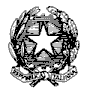 Ministero dell’istruzione, dell’università e della ricercaIstituto Comprensivo Statale “Ugo Foscolo”Via Corridoni, 1 – 26039 Vescovato (CR)Tel. 0372/830417 – Fax 0372/830664e-mail uffici: cric809005@istruzione.it Prot. n.   6685/C1                                                                                   Vescovato, 17 Settembre 2012                                                                                                                           A TUTTO IL PERSONALE                                                                                                                          DOCENTE                                                                                                                                  A.T.A.OGGETTO: - Portale stipendi PA (https://stipendipa.tesoro.it) : Funzionalità self-service: nuova                     identificazione del dipendente In ottemperanza della nota MEF prot. n°. 3087 del 2 Marzo 2012 per l’attivazione dei servizi self-service sul portale “StipendiPA”, è necessaria una fase di identificazione di ciascun dipendente. Pertanto, si chiede di inviare la richiesta all’ indirizzo mail  dsga@icvescovato.it specificando ; nome – cognome  - codice fiscale e  mail personale preferita solo se diversa da quella ministeriale  alla quale verrà inviato il  PIN SEGRETO .		Si ringrazia per la collaborazione.                           IL DIRIGENTE SCOLASTICO                              ( Prof Palmiro Carrara)